---------------------------------------------------------------------------------------------------------------------------------Fecha de Solicitud:Fecha de Solicitud:Fecha de Solicitud:Hora:Hora:Hora:Dependencia U OficinaDependencia U OficinaDependencia U OficinaH.R.H.R.H.R.SolicitanteSolicitanteSolicitanteCargo:Cargo:Cargo:Nombre del AplicativoNombre del AplicativoNombre del AplicativoDESCRIPCIÓN DEL PROBLEMADESCRIPCIÓN DEL PROBLEMADESCRIPCIÓN DEL PROBLEMADESCRIPCIÓN DEL PROBLEMADESCRIPCIÓN DEL PROBLEMADESCRIPCIÓN DEL PROBLEMADESCRIPCIÓN DEL PROBLEMADESCRIPCIÓN DEL PROBLEMADESCRIPCIÓN DEL PROBLEMADESCRIPCIÓN DEL PROBLEMADESCRIPCIÓN DEL PROBLEMADESCRIPCIÓN DEL PROBLEMADESCRIPCIÓN DEL PROBLEMADESCRIPCIÓN DEL PROBLEMADESCRIPCIÓN DEL PROBLEMADESCRIPCIÓN DEL PROBLEMADESCRIPCIÓN DEL PROBLEMAACCIÓN TOMADAACCIÓN TOMADAACCIÓN TOMADAACCIÓN TOMADAACCIÓN TOMADAACCIÓN TOMADAACCIÓN TOMADAACCIÓN TOMADAACCIÓN TOMADAACCIÓN TOMADAACCIÓN TOMADAACCIÓN TOMADAACCIÓN TOMADAACCIÓN TOMADAACCIÓN TOMADAACCIÓN TOMADAACCIÓN TOMADARealizado Por:Realizado Por:Recibido a Satisfacción:Recibido a Satisfacción:Recibido a Satisfacción:Recibido a Satisfacción:Calle 10 No 7-50 Capitolio NacionalCarrera 7 N° 8 – 68  Ed.  Nuevo del CongresoCarrera  8  N°  12  B -  42   Dir. AdministrativaBogotá D.C - Colombia  www.camara.gov.cotwitter@camaracolombiaFacebook: @camaraderepresentantesPBX 4325100/5101/5102Línea Gratuita 018000122512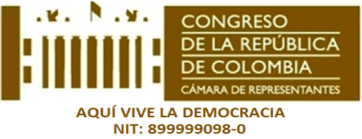 Oficina Planeación y Sistemas Registro de  Soporte TécnicoCÓDIGOA.A-1.6-37.25Registro de  Soporte TécnicoVERSIÓN01-2015Registro de  Soporte TécnicoPÁGINA1 de 1Fecha de Solicitud:Fecha de Solicitud:Fecha de Solicitud:Hora:Hora:Dependencia U Oficina:Dependencia U Oficina:Dependencia U Oficina:H.R.H.R.Solicitante:Solicitante:Solicitante:Cargo:Cargo:Nombre del AplicativoNombre del AplicativoNombre del AplicativoDESCRIPCIÓN DEL PROBLEMADESCRIPCIÓN DEL PROBLEMADESCRIPCIÓN DEL PROBLEMADESCRIPCIÓN DEL PROBLEMADESCRIPCIÓN DEL PROBLEMADESCRIPCIÓN DEL PROBLEMADESCRIPCIÓN DEL PROBLEMADESCRIPCIÓN DEL PROBLEMADESCRIPCIÓN DEL PROBLEMADESCRIPCIÓN DEL PROBLEMAACCIÓN TOMADAACCIÓN TOMADAACCIÓN TOMADAACCIÓN TOMADAACCIÓN TOMADAACCIÓN TOMADAACCIÓN TOMADAACCIÓN TOMADAACCIÓN TOMADAACCIÓN TOMADARealizado Por:Realizado Por:Recibido a Satisfacción:Recibido a Satisfacción:Recibido a Satisfacción:Recibido a Satisfacción: